品名-花之惠氧妍飲成分-特選白砂糖、玫瑰茄提取物(洛神花提取物)、蔓越莓提取物、枸杞子提取物、辛烯基琥珀酸澱粉鈉、麥芽糊精、檸檬酸食用方法-每日一至兩包，每包搭配60cc-100cc常溫水沖泡後飲用。包裝規格-每盒10包(每包5公克)保存方式-請放置於陰涼乾燥及幼童無法取得處，且避免日光照射。原產地-台灣有效日期-標示於盒身(西元 年/月/日)  注意事項-1.開封沖泡後請儘速飲用完畢，以確保品質2.本品含天然成份若有沉澱屬自然現象，敬請安心飲用3.孕婦、孩童、病患、服用藥物者，食用前請諮詢醫療相關專業人員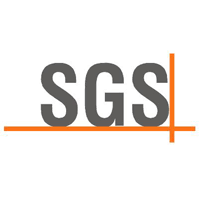 本產品通過不含西藥、重金屬、農殘檢驗本產品已投保富邦產物保險新台幣1000萬元整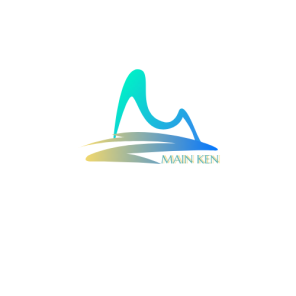 出品商：名康實業有限公司地址：基隆市中山區復興路212巷6弄31號服務電話服務電話：(02)2436-5899委託製造-晨譽生物科技有限公司(工廠登記編號：66000295)台中市太平區永平路二段476巷100弄10號(採用先進醫療等級設備廠房設施，並通過ISO2200、HACCP雙認證及URS英國認證)營養標示營養標示每一份量(包)   5公克本包裝含       10份每一份量(包)   5公克本包裝含       10份每份每份熱量19.96大卡蛋白質0.06公克脂肪0.14公克飽合脂肪0.05公克反式脂肪0公克碳水化合物4.63公克鈉5.5毫克